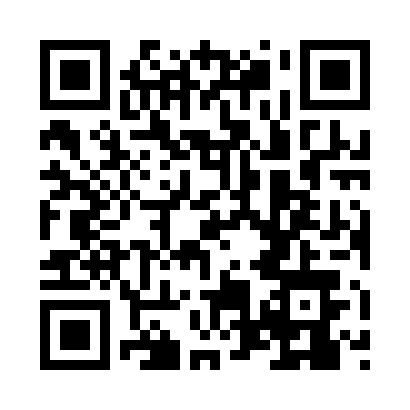 Prayer times for Fuheis, JordanWed 1 May 2024 - Fri 31 May 2024High Latitude Method: NonePrayer Calculation Method: Umm al-Qura, MakkahAsar Calculation Method: ShafiPrayer times provided by https://www.salahtimes.comDateDayFajrSunriseDhuhrAsrMaghribIsha1Wed4:185:5112:344:147:188:482Thu4:175:5012:344:147:188:483Fri4:165:4912:344:147:198:494Sat4:155:4812:344:147:208:505Sun4:145:4712:344:147:218:516Mon4:125:4612:344:147:218:517Tue4:115:4512:334:147:228:528Wed4:105:4512:334:147:238:539Thu4:095:4412:334:147:238:5310Fri4:085:4312:334:147:248:5411Sat4:075:4212:334:147:258:5512Sun4:065:4112:334:147:258:5513Mon4:055:4112:334:147:268:5614Tue4:045:4012:334:147:278:5715Wed4:035:3912:334:147:288:5816Thu4:025:3912:334:147:288:5817Fri4:015:3812:334:147:298:5918Sat4:005:3812:334:147:309:0019Sun3:595:3712:334:147:309:0020Mon3:585:3612:344:147:319:0121Tue3:575:3612:344:147:329:0222Wed3:575:3512:344:147:329:0223Thu3:565:3512:344:157:339:0324Fri3:555:3412:344:157:349:0425Sat3:545:3412:344:157:349:0426Sun3:545:3412:344:157:359:0527Mon3:535:3312:344:157:359:0528Tue3:525:3312:344:157:369:0629Wed3:525:3212:344:157:379:0730Thu3:515:3212:354:157:379:0731Fri3:515:3212:354:157:389:08